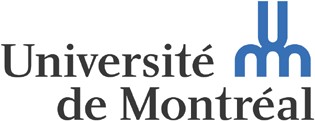 Faculté de l’aménagementPh. D. interdisciplinaire en aménagementInscription des unités de rechercheNom de l’étudiant : …………………………………………………………Matricule Synchro : ……………………….Sigles inscritsNature ou description du travailSignature de l’étudiant : …………………….…………….	Date : ………………………Professeur encadrant le travail : ………………………..Signature : …………………………………………..…………	Date : ………………………Directeur de recherche : ………………………………….Signature : ………………………………………………….…	Date : ………………………Signature du vice-doyen aux études supérieures………………………………………………………………….	Date : ………………….……Avril 2024 www.ame.umontreal.caStatutDemi-tempsPlein tempsRédactionRédactionTrimestreAutomneHiverÉtéAnnée…20………..71017102710371047105710671077108710971107111